Review Test 4			Name_____________________________________Algebra I 				Date_____________________Period____________1. 	Graph and label the following points: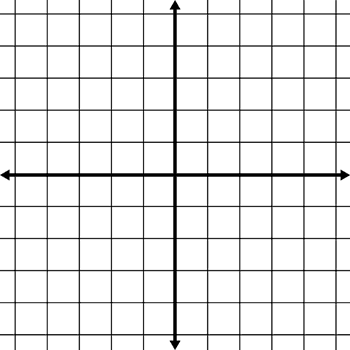 (2, 4), (3, 1), (-2, 0)			2.	Label the quadrants of the coordinate plane.	3. 	Find the domain and range of the relation.	(1, 0), (-4, 8), (-2, -3), (1, 5)	Domain:							Range:4.  	Is the given relation a function?  Why or why not?	(1, 0), (-4, 8), (-2, -3), (1, 5)5.	Find the slope between the points (1, 2) and (4, 1).6.  	What does a linear relation look like?7.	Is (-2, 6) a solution to  ?8.	What is the slope of  ?  What is the y-intercept?9.	What is the slope of  ?  What is the y-intercept?10.	Horizontal lines have _________________ slope.  	Vertical lines have ________________ slope.11.	What is the slope of a line that is parallel to  ?12.	To write an equation in function notation, we change the y to what?13.	What is the function notation for  ?14.  	What is the function notation for  ?15.	What is the x-intercept of  ?  What is the y-intercept?16.	What is the x-intercept of  ?  What is the y-intercept?17.	Graph the line on the coordinate plane.18.	Is the line in 17 a function?  Why or why not?19.	Rewrite the equation in slope-intercept form:  20.	Write the equation of a line that has a slope of  and a y-intercept of 5.21.	Graph the line with a slope of  and a y-intercept of 3.23.	Is the relation a function?			-1		0				1		2				4		3				5		622.	Solve the relation graphically.24.  Is the relation a function?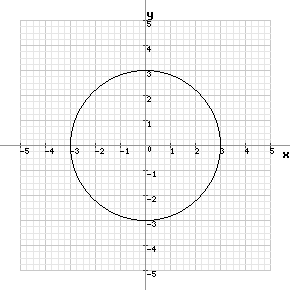 